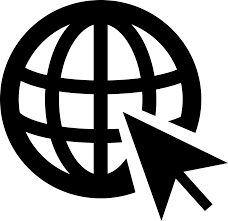 If you admit to police that you have done graffiti, they can choose to refer you to a graffiti removal program. You will not need to go to court for your graffiti offence. A graffiti removal program gives you a chance to:fix the damage your graffiti has causedunderstand the impact of graffiti on your community accept responsibility for your behaviouraddress your behaviour quickly by not having to go to court.  What it involves You must do two hours of graffiti removal work or a related activity. You will be told when you have to complete the work. This will be within four weeks of the police referring you to the program.You may have to remove your own graffiti or do other work like:remove other graffiti do work related to graffiti removalclean up public areas. Your parents/carers will be encouraged to supervise you. If this cannot happen, you will be supervised by:an agencya Youth Justice officer. What to bring You might have to work outside. You will need a hat, sunglasses and sunscreen. Your supervisor will tell you what protective clothing and equipment you need. Special clothing or other protective equipment may be supplied by the agency or by the government. You must use it as directed. You must bring your own food and drink. You must not bringDo not bring:alcoholillegal drugsweaponsyour matesanything else your supervisor says you cannot bring.AttendanceYou must have a very good reason for not going to your graffiti removal activity. You must contact your Youth Justice officer and/or agency supervisor as soon as possible to tell them you cannot go. You must provide a medical certificate from your doctor if you get sick and cannot go. A Youth Justice officer will make sure you have completed your graffiti removal activity properly and tell the police when you are done. Not completing the graffiti removal programYou must complete your graffiti removal program as required or your Youth Justice officer will tell the police. The police may decide that you have to go to court so the court can decide what should happen. The police can also charge you with another offence for not completing the program. You must talk to your Youth Justice officer or agency supervisor as soon as possible about any problems with your graffiti removal activity. 